Hong Kong Exchanges and Clearing Limited and The Stock Exchange of Hong Kong Limited take no responsibility for the contents of this announcement, make no representation as to its accuracy or completeness and expressly disclaim any liability whatsoever for any loss howsoever arising from or in reliance upon the whole or any part of the contents of this announcement.This announcement is for information purposes only and does not constitute an invitation or offer to acquire, purchase or subscribe for securities. This announcement does not constitute or form a part of any offer of securities for sale in the United States. The securities referred to herein have not been and will not be registered under the U.S. Securities Act of 1933 (the “Securities Act”) or with any securities regulatory authority of any state of the United States and may not be offered or sold in the United States or to or for the account or benefit of, U.S. persons (as such term is defined in Regulation S under the Securities Act) or, if applicable, delivered in the United States except pursuant to an exemption from, or in a transaction not subject to, the registration requirements of the Securities Act. No public offering of the Securities will be made in the United States.NOTICE OF LISTING ONTHE STOCK EXCHANGE OF HONG KONG LIMITEDHAICHUAN INTERNATIONAL INVESTMENT CO., LTD.(Incorporated with limited liability in the British Virgin Islands)(the “Issuer”)U.S.$150,000,000 5.45 per cent. Credit Enhanced Guaranteed Green Bonds due 2027 (the “Bonds”, Stock Code: 4512)UNCONDITIONALLY AND IRREVOCABLY GUARANTEED BY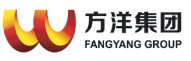 JIANGSU FANGYANG GROUP CO., LTD.(江蘇方洋集團有限公司)(incorporated with limited liability in the People’s Republic of China)(the “Guarantor”)with the benefit of an irrevocable Standby Letter of Credit issued by Postal Savings Bank of China Co., Ltd. Lianyungang BranchSole Global CoordinatorHuatai InternationalJoint Bookrunners and Joint Lead ManagersHuataiInternationalChinaInternational CapitalCorporationHaitongInternationalChina Securities InternationalCITICSecuritiesShenwan Hongyuan (H.K.)Industrial Bank Co., Ltd. Hong Kong BranchChina Credit International SecuritiesShanghai Pudong DevelopmentBankTF InternationalCEBInternationalCMBC Capital	CNCB Capital	Tai Fung Bank,LtdSole Green Structuring AdviserHuatai InternationalPRC CoordinatorsFosunInternational SecuritiesPostal Savings Bank of China Co., Ltd.	China Post Securities Co., Ltd.Application has been made to The Stock Exchange of Hong Kong Limited for the listing of, and permission to deal in, the Bonds, as described in the offering circular dated 29 January 2024, by way of debt issues to Professional Investors (as defined in Chapter 37 of the Rules Governing the Listing of Securities on The Stock Exchange of Hong Kong Limited) only. The listing of, and permission to deal in, the Bonds is expected to become effective on or about 6 February 2024.Hong Kong, 5 February 2024As at the date of this announcement, the sole director of the Issuer is Ms. Sun Xiaoling, and the board of directors of the Guarantor comprises Mr. Yan Hongmin, as Chairman of the board of directors, Mr. An Tao, Mr. Cao Hongtao and Mr. Lin Hongjun, as directors, Mr. Zhao Jiandong and Mr. Song Chunfei, as external directors, and Mr. Liu Yucheng, as an employee director.